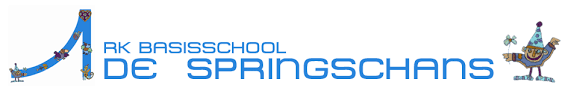 MR de Springschans21 januari 2021, 20:00 uur Locatie: online via teamsAanwezig: Guido, Michel, Jacqueline, Rachel, Kirsten, MoniqueNotulen:Opening en mededelingenn.v.t. 
Terugblik/vooruitblik Corona-tijd (update schoolsluiting)
- Hoe is het gegaan? Plotselinge sluiting, waardoor diverse kerstactiviteiten niet doorgingen. Dit was teleurstellend voor ouders, kinderen en leerkrachten. Goed opgepakt. N.a.v. input van ouders en leerkrachten is er nu een start gemaakt met online lesgeven. Dit wordt door iedereen positief ervaren. Nu de sluiting langer duurt, wordt er ook persoonlijk contact (buiten de lessen om) met kinderen gezocht. Er worden individuele afspraken met kinderen gemaakt om ze extra te begeleiden. Kinderen die bij de noodopvang zijn, volgen als dat mogelijk is de online lessen in de klas van hun eigen leerkracht. Vervolgen maken ze daarna hun werk in de klas bij de noodopvang. De online lessen gaan veel beter dan in de vorige coronaperiode.  Jacqueline geeft aan dat sommige ouders zich afvragen waarom de school er niet voor kiest om meer uren online les te geven. Guido geeft aan dat je constant aan het afwegen bent wat het beste is. Het is heel verschillend hoe de hoeveelheid lestijd door ouders en kinderen ervaren wordt. Wij proberen te kijken hoe we het beste met dit spanningsveld kunnen omgaan. Jacqueline wil graag weten wat ze ouders kan meegeven hierover. Wij, school, horen ook de andere kant. Er zijn ook kinderen voor wie het te veel is. Het is handig om terug te geven aan die ouders, dat ze contact kunnen opnemen met de leerkracht van hun kind en dan individuele afspraken maken. Kirsten neemt mee dat voor groep 6, 7 en 8 misschien meer contactmomenten/ lestijden afgesproken kunnen worden. Jacqueline geeft ook aan dat ze van ouders heeft vernomen dat de leerkracht soms slechte wifi heeft. Dan is thuiswerken niet wenselijk. 
- Hoe gaan we verder?Er zijn geen grote veranderingen in de komende tijd. Er komt morgen een brief voor de ouders van de kinderen van groep 8 met daarin informatie over het advies, rapporten en Cito-afname. Het onderwijs blijft voor hen hetzelfde. Adviezen worden nu gemaakt zonder de midden toetsen van Cito en volgende week krijgen de kinderen hun rapport en advies. Vanuit de PO raad wordt er geadviseerd kansrijk te adviseren. De leerkrachten zijn deskundig en kunnen uit de toetsgegevens en andere normeringen tot een goed advies komen. Michel vindt het zorgelijk dat de Cito in groep 8 niet wordt afgenomen. Hij geeft aan dat uit cijfers blijkt dat het advies maar in 2% wordt aangepast. Onze school volgt de Kernprocedure en zullen dit schooljaar kansrijk adviseren. Cito adviseert om de kinderen minimaal twee weken naar school te laten komen, voordat je de cito afneemt. Afname kan nog tot eind maart; dan valt het nog binnen de normering. We houden ons aan de richtlijnen van Cito, de overheid en passen onze planning daarop aan. 
Notulen 1 oktober bespreken (Zie bijlage) Kelly zou navraag doen over de klassieke boeken. Kirsten heeft de vraag bij de leescoördinatoren neergelegd. We willen ervoor waken dat we schenkingen krijgen van boeken die bijv. al stuk gelezen zijn. Er is nu ook een samenwerking met de bibliotheek op dit gebied. Er zou een lijst opgesteld kunnen worden met daarop de gewenste boeken. 
RI&E (Zie bijlage)Belangrijkste is nu om plan van aanpak te bekijken en te bespreken. Er moeten een aantal zaken stichting breed worden opgepakt. Asbest verklaring is er en er worden valstangen op de bovenverdieping bevestigd. De ventilatie wordt in de lesvrije week en krokusvakantie aangepakt. Er worden airco’s en biddelunits geplaatst. 
Calamiteitenplan (is de vorige keer al besproken, moet nu op de agenda vanwege goedkeuring)Calamiteitenplan is goedgekeurd en kan ter informatie naar het team. 
Wendagen kleuters. Instemming MR (zie bijlage)De situatie bij instromende kleuters is anders dan jaren geleden. De overgang is nu minder groot, omdat kinderen nu bijna allemaal naar opvang/peuterspeelzaal gaan. Als kinderen naar school komen om te wennen, willen ze blijven. Het geeft veel sociale onrust als kinderen komen wennen. Als een kind vier is, kunnen er altijd individuele afspraken gemaakt worden. Bijvoorbeeld als blijkt dat vijf hele dagen naar school te veel voor een kind is. Er vindt wel een startgesprek plaats met ouders en kind en daarna komt het kind naar school. Michel geeft aan dat hij vindt dat in het beleidsplan moet vastgelegd worden, dat kinderen recht hebben op zo'n gewenningsperiode. Kirsten neemt dit op in addendum bij de schoolgids. Guido levert de tekst die in de schoolgids komt te staan aan en in de volgende vergadering wordt dit dan nog besproken. Verkiezing nieuwe leerkracht en ouder (Informerend)Kelly legt haar taken neer en stopt ermee. Voor Michel is het ook het laatste jaar. We moeten gaan kijken voor nieuwe leden. Op school komt er morgen in de memo een oproep voor leerkrachten om zich verkiesbaar te stellen. In de volgende vergadering komt er een tijdspad om ook ouders te werven. Iedereen gaat nog erover nadenken of er ouders zijn die we zouden kunnen benaderen. Beleid ziekte en verlof. Instemming PMRDit beleid is goedgekeurd. 
WvttkRachel: Hoe wordt er om gegaan met kinderen die extra aandacht nodig hebben in de klas en niet meer in de klas passen? Er is geen protocol voor.  Als een leerkracht handelingsverlegen wordt, volgt er eerst een collegiale consultatie. Als dit niet voldoet, gaat de leerkracht naar IB-er. Kom je er daar niet uit dan wordt er een OT opgestart. Hier wordt samen met de onderwijsspecialist van ons samenwerkingsverband (Amstelronde) gekeken naar de hulpvraag. Wat is er nodig voor deze leerling? Is dat externe hulp op school of is er meer nodig? Dan kan er gekeken worden naar een plek op het S(B)O. We zijn ook afhankelijk van plek in het speciaal (basis)onderwijs. Daarnaast is het voor enkele ouders een lastig proces en dit heeft ook soms tijd nodig om tot een besluit te komen. 
AfsluitingActiepunten n.a.v. vorige vergadering:Verkiezing nieuw MR leden voor leerkracht- en oudergeledingWendagen kleuter: Guido levert de tekst aan die als addendum in de schoolgids komt. Deze moet dan besproken worden. Afspraken meer contactmomenten/online lesmomenten groep 6,7 en 8 Volgende vergadering (schooljaar 2020-2021): 25-03-2021, 20.00 uur20-05-2021, 20.00 uur24-06-2021, 20.00 uurVergaderingen GMR: 23-03-2021, 19.30 uur18-05-2021, 19.30 uur29-06-2021, 19.00 uur (met RVT)Overzicht contactgegevens leden MR de Springschans:LeerkrachtenOudersNaamNaamMichel van Kruistum (voorzitter)TelefoonTelefoon06-11525040E-mailE-mailMichelvk@gmail.comNaamKirsten KooijmanNaamRachel RijnbouttTelefoon06-12610062Telefoon06-48502884E-mailk.kooijman@springschansuithoorn.nlE-mailRachel_koperdraad@hotmail.comNaamMonique ThimisterNaamJacqueline van KlarenTelefoon06-11134243Telefoon06-53335473E-mailm.thimister@springschansuithoorn.nlE-mailJacqvklaren@gmail.com